Výukové  středisko  SVV Praha s.r.o.Kontakt: Výukové  středisko SVV Praha s.r.o., Ohradní 65, 140 00 Praha 4 - Michle, www.svv.czMgr. Jana Vráblíková, tel.: 739 592 659, email: vrablikova@svv.cz Odborné kurzy, semináře a webináře, které autorizované vzdělávací středisko SVV Praha s.r.o. připravilo,  jsou určeny především zaměstnancům  firem z oblasti strojírenství, kovovýroby, automobilového průmyslu, energetiky a stavebnictví. 1. Kvalifikační  KuRzy pro vyšší svářečský  personálKurzy jsou organizovány podle dokumentu IIW  Doc. IAB 252r5-19 a v souladu s Technickými pravidly CWS ANB. Po úspěšném ukončení kurzu je absolvent kvalifikován pro funkci svářečského dozoru ve smyslu normy ČSN EN  ISO 14 731 - „Svářečský dozor - Úkoly a odpovědnosti“ a garantovat jakost svařování podle norem ČSN EN ISO 3834 - 2 až 4 „Požadavky na jakost při tavném svařování kovových materiálů“, ČSN EN 1090„Provádění ocelových konstrukcí“1.1.  mezinárodní / Evropský  SVÁŘEČSKÝ  INŽENÝR -  IWE/EWETermín: 	14.2.2022 – 29.6.2022, výuka je rozdělena na teoretický a praktický blok:Teoretický blok: 14.2. – 17.2. + 21.2. - 24.2. + 21.3. – 24.3. + 28.3. – 31.3. + 4.4. -  7.4. + 25.4. - 28.4. + 2.5. – 5.5. + 16.5. – 19.5. + 23.5. - 26.5.2022 + 27.6.2022Praktický blok:  28.2. – 3.3. + 7.3. – 10.3.2022 Písemná a ústní zkouška:  28.6. – 29.6.2022Výuka probíhá: pondělí – čtvrtek, rozsah kurzu: 448 hodin Obsah: svařovací procesy a zařízení, materiály a jejich svařitelnost, konstrukce a navrhování svařovaných konstrukcí, výroba a aplikované inženýrství, praktická cvičení, výuka o systémech zabezpečení kvality, nejnovější stav normalizace ČSN EN a seznámení s podmínkami pro technickou podporu exportu Výstupní dokument:  diplomy Mezinárodní /Evropský svářečský inženýr, Osvědčení o proškolení z normy ČSN EN ISO 17 367 pro vizuální kontrolu svarů (nenahrazuje certifikát pracovníka NDT) Cena:  	Místo konání: učebna SVV Praha, s.r.o., Ohradní 65, Praha 4  - Michle  (parkování zdarma)Profil absolventa: po úspěšném ukončení kurzu je kvalifikován pro funkci svářečského dozoru ve smyslu normy ČSN EN  ISO 14 731 - „Svářečský dozor - Úkoly a odpovědnosti“ a garantovat jakost svařování podle norem ČSN EN ISO 3834 - 2 až 4 	„Požadavky na jakost při tavném svařování kovových materiálů“, ČSN EN 1090„Provádění ocelových konstrukcí“Poznámka: 	V rámci odborného plynárenského vzdělávání byl kurz ohodnocen 2 body OPV.1.2.  Mezinárodní / Evropský  svářečský  TECHNOLOG – IWT/EWTTermín: 	14.2.2022 – 15.6.2022, výuka je rozdělena na teoretický a praktický blok:Teoretický blok: 14.2. – 17.2. + 21.2. - 24.2. + 21.3. – 24.3. + 28.3. – 31.3. + 4.4. -  7.4. + 25.4. - 28.4. + 2.5. – 5.5. + 16.5. – 19.5. + 13.6.2022Praktický blok:  28.2. – 3.3. + 7.3. – 10.3.2022 Písemná a ústní zkouška:   14.6. - 15.6.2022Výuka probíhá: pondělí – čtvrtek (8.00 – 16.30), rozsah kurzu 369 hodin Kurz je určen: pro odborné pracovníky ve svařování - pracovníky svářečského dozoru, konstruktéry, technology, inspektory kvality, pracovníky technické kontroly, prodejce svářečské techniky, technických plynů pro svařování Minimální požadavky pro přijetí do kurzu: maturita z technické střední školy uznané v ČR nebo maturita ze střední školy plus 4 roky vzdělávání v profesionálním výcvikovém centru pro svařování a příbuzné procesyObsah: svařovací procesy a zařízení, materiály a jejich svařitelnost, konstrukce a navrhování svařovaných konstrukcí, výroba a aplikované inženýrství, praktická cvičení, výuka o systémech zabezpečení kvality, nejnovější stav normalizace Výstupní dokument: diplomy Mezinárodní/Evropský svářečský technolog“, Osvědčení o proškolení z normy ČSN EN ISO 17 367 pro vizuální kontrolu svarů (nenahrazuje certifikát pracovníka NDT) Cena:  	Místo konání: učebna SVV Praha, s.r.o., Ohradní 65, Praha 4  - Michle  (parkování zdarma)Profil absolventa: po úspěšném ukončení kurzu je kvalifikován pro funkci svářečského dozoru ve smyslu ČSN EN  ISO 14 731 - „Svářečský dozor - Úkoly  a odpovědnosti“ a garantovat jakost svařování podle norem ČSN EN ISO 3834 - 2 až 4 „Požadavky na jakost při tavném svařování kovových materiálů“, ČSN EN 1090 „Provádění ocelových konstrukcíPoznámka: V rámci odborného plynárenského vzdělávání byl kurz ohodnocen 2 body OPV.1.3. mezinárodní / Evropský  SVÁŘEČSKÝ  SPECIALISTA – IWS/EWSTermín: 	14.2.2022 – 5.5.2022 výuka je rozdělena na teoretický a praktický blok:Teoretický blok: 14.2. – 17.2. + 21.2. - 24.2. + 21.3. – 24.3. + 28.3. – 31.3. + 4.4. -  7.4. + 3.5.2022Praktický blok:  28.2. – 3.3. + 7.3. – 10.3.2022 Písemná a ústní zkouška:  4.5. -  5.5.2022Rozsah kurzu: výuka probíhá vždy v pondělí až čtvrtek od 8.00 do 16.20,rozsah kurzu : 249 hodin Kurz je určen: pro odborné pracovníky ve svařování z výrobních firem (mistry, techniky, kontrolory) a pro instruktory svářečských školMinimální požadavky pro přijetí do kurzu: středoškolské technické vzdělání, příp. střední odborné učiliště s maturitou. V případě středního odborného učiliště bez maturity nutná dlouholetá praxe v oboru a vstupní pohovor dle směrnic EWF a TP CWS ANB  Obsah: svařovací procesy a zařízení, materiály a jejich svařitelnost, konstrukce a navrhování svařovaných konstrukcí, výroba a aplikované inženýrství, praktická cvičení, výuka o systémech zabezpečení kvality, nejnovější stav normalizace Výstupní dokument: diplomy „Mezinárodní/Evropský svářečský specialista“, osvědčení o proškolení z normy ČSN EN ISO 17 367 pro vizuální 	kontrolu svarů ( nenahrazuje certifikát pracovníka NDT)Cena: Místo konání: učebna SVV Praha, s.r.o., Ohradní 65, Praha 4  - Michle  (parkování zdarma)Profil absolventa: po ukončení kurzu absolvent splňuje požadavky pro vykonávání funkce svářečského dozoru, působí u malých a středních firem, v některých případech jako plně odpovědný svářečský dozor.Poznámka: V rámci odborného plynárenského vzdělávání byl kurz ohodnocen 2 body OPV.2. semináře  a  kurzy  pro  technický  personál Semináře a kurzy jsou určeny především technickému personálu výrobních společností z oblasti strojírenství, kovovýroby, dopravy, automobilového průmyslu, energetiky a stavebnictví. Firmy, které mají zavedené systémy kvality dle ISO a EN norem, mají povinnost prokazovat pravidelně vzdělávání svého odborného personálu a toto dokladovat při pravidelných auditech. Školení, která organizuje výukové středisko SVV Praha s.r.o., je pro zaměstnavatele jedna z možností, jak zajistit průběžné vzdělávání zaměstnanců, a tím i splnit požadavky auditorů. 2.1. příprava na zkoušku ooz-s v  souladu s Předpisem  čd  v95/5Termín: 	1.2. – 2.2.2022, variabilní symbol: 1010222Určeno pro: 	technology svařování a svářečský personál společností, které se zabývají  svařováním železničních kolejových vozidel pro ČD a.s. viz. Předpis ČD V95/5:2018 změna č.5. Požadavek předpisu pro kvalifikaci svářečského personálu, bod 76: Požadavky na zaměstnance: „Každý zaměstnanec svářečského dozoru, který provádí v rámci své odborné kvalifikace svářečský dozor ve výrobě nebo opravárenství ŽKV,  musí mít 	platné osvědčení, OOZ-S vydané DVI, a.s.“Obsah: 	1.den 9.00 – 15.00 Legislativa (Zákon č. 266/1994 Sb., Vyhláška č.100/1995 Sb., Vyhláška č.101/1995 Sb., Vyhláška č. 73/1995 Sb., Vyhláška č. 16/2012 Sb.), Svařování železničních kolejových vozidel (předpis ČD V95/5). Technické  materiály (požadavky podle normy ČSN EN 10204), Svařovací materiály  (základní, přídavné, druhy, technické plyny, použití, značení, struktura materiálu, chemické vlastnosti, mechanické vlastnosti, struktura)2.den 8.00 – 14.00 Výklad norem ČSN EN 15085 -1,2,3,4,5, kvalifikace postupů svařování normy ČSN EN ISO 15607; 15609-1,2; ČSN EN ISO 15611; ČSN EN ISO 15613; ČSN EN ISO 15614-1,2,7), Technologie svařování (ČSN EN 4063; ČSN EN 6947, ČSN EN 22553; ČSN EN ISO  9692- 1,2;  ČSN EN ISO 6520-1; ČSN EN ISO 5817; ČSN EN ISO 10042; metody svařování. Příprava na zkoušku OOZPřednáší: 	Ing. David Hrstka, Ph.D., SVV Praha s.r.o.Cena: 	5 800,-Kč (vč.21% DPH, obědů, studijních materiálů)Zvýhodněná cena: 5 300,-Kč (vč. 21% DPH, obědů, studijních materiálů, platí pro všechny, kteří využili nabídku služeb SVV Praha v posledních třech letech)Místo konání: 	učebna SVV Praha, s.r.o., Ohradní 65, Praha 4  - Michle (parkování zdarma)Výstupní dokument: osvědčení o absolvování semináře2.2. Webinář  pro  svářečský dozor - nové normy a změny ve směrnicích  pro  oblast  svařování  v roce 2022Termín: 		8.2.2022, 9.00 – 13.00, variabilní symbol: 1080222Určeno pro: 		technology svařování a vyšší svářečský personál společností, které se zabývají svařováním, pro pracovníky svářečských škol. Firmy, které mají zavedené systémy kvality dle ISO a EN norem, mají povinnost prokazovat pravidelně vzdělávání svého odborného personálu a toto dokladovat při pravidelných auditech. Školení, která organizuje výukové středisko SVV Praha s.r.o., je pro zaměstnavatele jedna z možností, jak zajistit průběžné vzdělávání zaměstnanců, a tím i splnit požadavky auditorů.Obsah: 		Novinky z SVV Praha, s.r.o. a CWS ANB, informace z oblasti svařování ŽKV, požadavky normy EN 15085-2: 2021, novinky v normě ČSN EN ISO 15607, nová norma ČSN EN ISO 5817, nové normy v oblasti svařování a NDT, enviromentální kontrolní seznam pro svařování ČSN EN 14717, praktické zkušenosti při zkouškách svářečů a kvalifikaci postupůPřednáší: 		Ing. David Hrstka, Ph.D., Ing. Pavel Flégl, SVV Praha s.r.o.Cena: 		2 500,-Kč (vč.21% DPH, elektronických studijních materiálů)Zvýhodněná cena: 2 000,- (vč.21% DPH, elektronických studijních materiálů, platí pro všechny, kteří využili nabídku služeb SVV Praha v posledních třech letech)Místo konání: 	online školení (MS Teams)Výstupní dokument: elektronické osvědčení o absolvování semináře2.3. Školení a zkoušení svářečských technikůTermín: 	18.2.2022, 9.00 - 14.00, variabilní symbol: 1180222Určeno pro:	technology svařování, kteří jsou držitelé diplomu IWE/EWE, IWT/EWTObsah: 	Normy ČSN 05 0705, ČSN EN ISO 9606, ČSN EN ISO 14732, přehled technických pravidel CWS ANB, požární ochrana a bezpečnostní normy a předpisy (ČSN 05 0600, ČSN 05 0601, ČSN 05 0610, ČSN 05 0630, ČSN 05 0650), aktuální změny v současné normalizaci pro oblast svařováníPřednáší: 	Ing. David Hrstka, Ph.D.,  SVV Praha s.r.o.Cena: 	4 200,- Kč (vč. 21% DPH, pověření sv.technika a razítka pro nové techniky, obědu)Zvýhodněná cena: 3 500,- Kč (vč. 21% DPH, pověření svářečského technika, obědu)Místo konání: 	učebna SVV Praha, s.r.o., Ohradní 65, Praha 4  - Michle  (parkování zdarma)Výstupní dokument: Pověření svářečského technika CWS ANB, které je platné dva roky a které opravňuje vést kurzy pro zaškolené pracovníky ve smyslu ČSN 05 0705 a TP CWS ANB podle potřeb organizace a u závěrečných zkoušek působit jako předseda zkušební komise, vést kurzy svářečů dle podmínek TP A 125 Z3 ve svářečské škole, doškolovat a přezkušovat zaškolené pracovníky a svářeče z bezpečnostních předpisů ve smyslu ČSN 050705 a TP A 034.2.4.1.  Kurz pro pracovníky NDT  VT2 dw dle ČSN EN ISO 9712Termín: 	4.4. – 7.4.2022, výuka 4 dny 9:00 – 15:00, variabilní symbol: 1040422Určeno pro: 	kontrolory, mistry, technology a  pracovníky svářečského dozoru, kteří budou provádět vizuální kontrolu svařovaných výrobků a vystavovat protokoly o kontrole Obsah: 	Základy optiky , vizuální zkoušení VT, přístroje používané v metodě VT, provádění VT zkoušek, vizuální zkoušení svarů, vady svarů, záznam a dokumentace VT kontrol, druhy měrek svarů, norma ČSN EN ISO 9712, praktické vizuální hodnocení svarů  Přednáší: 	Ing. David Hrstka, Ph.D., SVV Praha s.r.o. a další odborní lektořiCena školení: 	12 500,-Kč (vč. 21% DPH, obědu, studijních materiálů) Zvýhodněná cena: 11 500,- Kč (vč.21% DPH, obědu, studijních materiálů, platí pro všechny, kteří využili nabídku služeb SVV Praha v posledních třech letech)V ceně kurzu není zahrnuta závěrečná zkouška a vystavení certifikátu (provádí nezávislá zkušební organizace DOM ZO 13)Místo konání: 	učebna SVV Praha, s.r.o., Ohradní 65, Praha 4  - Michle  (parkování zdarma)Výstupní dokument: osvědčení o absolvování školení, na základě kterého mohou absolventi složit zkoušku u certifikačního orgánu DOM - ZO 13, s.r.o. a získat akreditovaný certifikát pracovníka NDT. V případě zájmu lze požádat u DOM - ZO 13, s.r.o. o odsouhlasení pracovníka NDT pro tlaková zařízení dle PED 2014/68/EU. V ceně kurzu není zahrnuta závěrečná zkouška a vystavení certifikátu (informace o zkoušce, kterou provádí nezávislá zkušební organizace DOM ZO 13 s.r.o., jsou uvedeny níže). 2.4.2. Kvalifikační zkouška pro pracovníky NDT VT2 dw dle ČSN EN ISO 9712 Kvalifikační zkoušku a vystavení certifikátu a průkazu pracovníka NDT provádí, administruje a fakturuje zkušební organizace DOM ZO 13 s.r.o.Termín: 	10.5.2022, 8.00 – 16.00Přístupové podmínky ke zkoušce: potvrzení o absolvování školení v rozsahu požadovaném normou ČSN EN ISO 9712  (vydává SVV Praha s.r.o.) a platný zrakový test. Místo konání: 	učebna SVV Praha, s.r.o., Ohradní 65, Praha 4  - Michle  (parkování zdarma)Cena kvalifikační zkoušky:  4 235,- Kč (vč. 21% DPH), fakturuje DOM ZO 13 s.r.o. Vystavení certifikátu a průkazu NDT pracovníka: v případě úspěšně složené zkoušky si může uchazeč zažádat o vydání certifikátu pracovníka NDT ve stupni VT2 w. V případě zájmu lze požádat u DOM - ZO 13, s.r.o. o odsouhlasení pracovníka NDT pro tlaková zařízení dle PED 2014/68/EU. Cena certifikátu a průkazu NDT pracovníka: 4 356,- Kč (vč. 21% DPH), fakturuje zkušební organizace DOM ZO 13 Poznámka: 	u zkušební organizace DOM ZO 13 s.r.o. je možné objednat i razítko 2.5. Seminář  pro  konstruktéry – realita vs. simulaceTermín: 	12.4.2022, 9.00 – 15.00, variabilní symbol: 1120422Určeno pro: 	konstruktéry, projektanty, svářečský dozor, technology svařování společností, které vyrábějí ocelové konstrukce, konstrukce kolejových vozidelObsah: 	materiály používané v oblasti ocelových konstrukcí, ŽKV, základy konstrukčního návrhu, konstrukční požadavky, kontrola svaru, stupně kvality, zobrazování svaru na výkresech ISO 2553, využití numerických simulací, jako podpora průmyslových aplikací svařování, deformací a následného tepelného zpracování.Přednáší: 	Ing. David Hrstka, Ph.D., SVV Praha s.r.o., Ing. Marek Slováček, Ph.D.- MECAS ESI Cena: 	3 900,-Kč (vč.21% DPH, obědu, studijních materiálů)Zvýhodněná cena: 3 500,- (vč.21% DPH, obědu, studijních materiálů, platí pro všechny, kteří 	využili nabídku služeb SVV Praha v posledních třech letech)Místo konání: 	učebna SVV Praha, s.r.o., Ohradní 65, Praha 4  - Michle  (parkování zdarma)Výstupní dokument: osvědčení o absolvování semináře2.6.  Aktualizační seminář pro svářečský dozor 2022Termín: 		27.4. - 28.4.2022, variabilní symbol 1270422Určeno pro:  	absolventy kurzů IWE, IWT, IWS, IWP,	kteří na základě výrobkových norem a dalších doporučení TP CWS ANB mají za povinnost zúčastnit se pravidelného doškolování nutného k udržení své odborné způsobilosti svářečského dozoruPředběžný program :Středa 27.4.2022 8.30 – 9.00 	Prezence, uvítání 9.15 – 10.00	Novinky nejen v technických normáchPřednáší: Ing. David Hrstka, Ph.D., SVV Praha s.r.o 10.00 – 10.45 	Posuzování shody při výrobě kolejových vozidel a informace o stavu norem řady EN 15085 pro železniční průmysl, informace z ECWRV.Přednáší: Ing. Pavel Flégl, SVV Praha s.r.o. 11.15 – 11.45  	Zavedení ČSN EN 15085-2:2021, certifikační schéma a požadavky na certifikaciPřednáší: Ing. František Zakhar, SVV Praha s.r.o. 11.45 – 12.30 	Aktuální změny v oblasti opravárenství u ČD, a.s.Přednáší: Milan Kadlec, GŘ ČD a.s. 13.30 – 14.30 	Přídavné materiály, dokumentace, trendy a budoucnost ve svařováníPřednáší: Ing. Aleš Plíhal, ESAB Vamberk s.r.o.14.30 – 15.00	Přehled a aktuální stav směrnic DVS v oblasti výroby kolejových vozidelPřednáší: Ing. Václav Šrom, SVV Praha s.r.o.15:00 –  15:30 	Nové trendy v robotickém svařování firmy CLOOSIng. Miroslav Trávníček, CLOOS Praha s.r.o. Od 16.00 Setkání absolventů a účastníků semináře s lektory a odbornými expertyČtvrtek 28.4.20229.00 – 9.30	Testování komponent kolejových vozidel ve Výzkumném Ústavu Železničním a.s.Přednáší: Ing. Jaroslav Brabec, Výzkumný Ústav Železniční, a.s.9.30 – 10.30	Problematika svařování jemnozrnných ocelí ve vazbě na materiálové a technologické aspekty.Přednáší: prof. Libor Beneš, ČVUT FS11.00 – 12.00  	ANB a svářečský personál, trendy, normy, harmonizace.Přednáší: Ing. Václav Minařík, CSc., CWS ANBCena:			6 800,-Kč (vč. 21% DPH, obědu, večerního rautu, studijních materiálů) Zvýhodněná cena: 6 300,- Kč (vč. 21% DPH, obědu, večerního rautu, studijních materiálů, platí pro všechny, kteří využili nabídku služeb SVV Praha v posledních třech letech)Místo konání: 	TOP HOTEL Praha, Blažimovská 1781/4, Praha 4 (ubytování je možné přímo v hotelu – cena jednolůžkového pokoje 1 600 Kč, rezervace přímo v hotelu pod heslem SVV Praha)Výstupní dokument: osvědčení o absolvování semináře, které je nutné k udržení své odbornézpůsobilosti svářečského dozoruPoznámka: Aktualizační seminář je náhradou za zrušený seminář v listopadu 20212.7. kontrolor  svarových  spojů – praktický výcvik v metodách VT, PT a vyhodnocování makrosnímků svarových spojůTermín:	17.5. – 18.5.2022, variabilní symbol 1170522Určeno pro:	pracovníky technické kontroly, mistry svařoven, svářečský dozor, pracovníky firem zabývajících se výrobou a opravou svařovaných konstrukcíObsah: 	1.den (9.00 – 15.00): NDT - vizuální kontrola svarů VT, požadavky norem: ČSN  EN ISO 17637, ČSN EN ISO 6520-1, ČSN EN ISO 5817, vady svarů vybavení a pomůcky pro vizuální kontrolu, praktické hodnocení vzorků, sestavení protokolu VT, příprava makrosnímků, teorie, technické vybavení, odběr a příprava vzorků, broušení, leštění, leptání, vyhodnocování makrovýbrusů, hodnocení vad, praktické vyhodnocení vzorků pomocí mikroskopu Dino-Lite, praktická cvičení	2.den (9.00 - 13.00): NDT – penetrační zkouška PT, teoretická příprava, systém čistič, penetrant, vývojka, požadavky norem: ČSN EN ISO 3452-1, ČSN EN ISO 23277, ukázka průběhu zkoušky a vyhodnocení, praktická cvičení Přednáší: 	Ing. , Ph.D., SVV Praha s.r.o.Cena:	5 100,- Kč (vč.21% DPH, obědu, studijních materiálů)Zvýhodněná cena: 4 600,- Kč (vč. 21% DPH, obědu, studijních materiálů, platí pro absolventy kurzů EWE, EWT, EWS, EWP, které organizuje SVV Praha)Místo konání: 	učebna SVV Praha, s.r.o.,  Ohradní 65, Praha 4  - Michle, parkování zdarmaVýstupní dokument: osvědčení o absolvování seminářePoznámka: 	Je možné zúčastnit se pouze jednoho z výukových dnů. Cena jednodenního školení je 3 200,-Kč (vč.21% DPH).2.8. SVAŘOVACÍ  POSTUPY  (WPS)  A  JEJICH  KVALIFIKACE ( WPQR ), normA ČSN EN ISO 15614-1, PRAKTICKÝ  WORKSHOPTermín:	24.5.2022, 9.00 – 14.00, variabilní symbol:1240522Určeno pro: 		technology svařování a vyšší svářečský personál společností, které se zabývají svařováním, pro pracovníky svářečských škol. Firmy, které mají zavedené systémy kvality dle ISO a EN norem, mají povinnost prokazovat pravidelně vzdělávání svého odborného personálu a toto dokladovat při pravidelných auditech. Školení, která organizuje výukové středisko SVV Praha s.r.o., je pro zaměstnavatele jedna z možností, jak zajistit průběžné vzdělávání zaměstnanců, a tím i splnit požadavky auditorů.Obsah: 	požadavky ČSN EN ISO 15614-1, požadavky výrobkových norem, související normy, postup při vypracování pWPS, svařování zkušebních kusů, požadované zkoušky (požadavky, protokoly), vyhodnocení zkoušek, vystavení WPQR, každý účastník vypracuje pWPS, stanoví požadované zkoušky, vyhodnotí protokoly, vytvoří WPQR.Přednáší: 	Ing. David Hrstka, Ph.D., SVV Praha s.r.o.Cena: 	3 800,-Kč (vč.21% DPH, obědu, studijních materiálů)Zvýhodněná cena: 3 300,- (vč.21% DPH, obědu, studijních materiálů, platí  pro absolventy kurzů EWE, EWT, EWS, EWP, které organizuje SVV Praha)Místo konání:	učebna SVV Praha, s.r.o., Ohradní 65, Praha 4  - Michle  (parkování zdarma)Výstupní dokument: osvědčení o absolvování semináře2.9. Seminář pro svářečský dozor v oblasti svařování a oprav kolejových vozidel Termín: 	1.6.2022, 9.00 – 15.00 hod., variabilní symbol:1010622 Určeno pro: 	pracovníky firem, které vyrábějí a opravují kolejová vozidla svařováním a kteří ve své praxi využívají normy řady EN 15085, předpisy DB, ČD a související směrnice DVS, ČD V 95/5. Obsah: 	EN 15085-2 z roku 2020 a změna A1-posuzování shody, další části EN 15085 po aktualizaci, předpokládaná data vydání, změny v povinnostech svářečských dozorů – kvalifikace, přezkušování, matice odpovědnosti v nové struktuře.  Související předpisy a technická pravidla - nová Ri DVS 1619, předpis ČD, a.s. pro lepení, ČD V95/5 zm.6, konstrukčně-technologické aspekty při svařování ŽKV, provádění vzdálených auditů, nové normy, zkušenosti s přezkušováním svářečských dozorů v zahraničíPřednáší: 	Ing. Pavel Flégl, Ing. David Hrstka, Ph.D., SVV Praha s.r.o.,Cena: 	5 200,- Kč (vč. 21% DPH, obědu, sborníku pracovních překladů vybraných předpisů)Zvýhodněná cena: 4 600,-Kč (vč.21% DPH, obědu, studijních materiálů, platí pro všechny, kteří využili nabídku služeb SVV Praha v posledních třech letech)Místo konání: 	Konferenční centrum VŠCHT Praha, areál VŠ kolejí Sázava, Chemická 952, Praha 4 – Kunratice (parkování zdarma)Výstupní dokument: osvědčení o absolvování semináře2.10. Seminář  pro  svářečský dozor - nové normy a změny ve směrnicích  pro  oblast  svařování  v roce 2022Termín: 		16.6.2022, 9.00 – 14.00, variabilní symbol: 160622Určeno pro: 		technology svařování a vyšší svářečský personál společností, které se zabývají svařováním, pro pracovníky svářečských škol. Firmy, které mají zavedené systémy kvality dle ISO a EN norem, mají povinnost prokazovat pravidelně vzdělávání svého odborného personálu a toto dokladovat při pravidelných auditech. Školení, která organizuje výukové středisko SVV Praha s.r.o., je pro zaměstnavatele jedna z možností, jak zajistit průběžné vzdělávání zaměstnanců, a tím i splnit požadavky auditorů.Obsah: 		Novinky z SVV Praha, s.r.o. a CWS ANB, informace z oblasti svařování ŽKV, požadavky normy EN 15085-2: 2021, novinky v normě ČSN EN ISO 15607, nová norma ČSN EN ISO 5817, nové normy v oblasti svařování a NDT, enviromentální kontrolní seznam pro svařování ČSN EN 14717, praktické zkušenosti při zkouškách svářečů a kvalifikaci postupůPřednáší: 		Ing. David Hrstka, Ph.D., SVV Praha s.r.o.Cena: 	3 800,-Kč (vč.21% DPH, obědu, studijních materiálů)Zvýhodněná cena: 3 300,- (vč.21% DPH, obědu, studijních materiálů, platí  pro absolventy kurzů EWE, EWT, EWS, EWP, které organizuje SVV Praha)Místo konání:	učebna SVV Praha, s.r.o., Ohradní 65, Praha 4  - Michle  (parkování zdarma)Výstupní dokument: osvědčení o absolvování semináře3. FIREMNÍ ŠKOLENÍ, „ŠKOLENÍ NA MÍRU“V nabídce firemního školení, která koresponduje s nejnovějšími trendy v oblasti firemního vzdělávání, se snaží  SVV Praha  pružně reagovat na vaši poptávku. Naším cílem je profesionalita, vysoká kvalita našich služeb a snaha, co nejvíce vyjít vstříc vám, našim klientům. Většina firemních kurzů a školení je určena především zaměstnancům výrobních společností z oblasti strojírenství, kovovýroby, dopravy, automobilového průmyslu, energetiky a stavebnictví.CO NABÍZÍME SVÝM KLIENTŮM?	nejmodernější poznatky a informace ze širokého spektra technických oborů 	(především oblast strojírenství, kovovýroby, stavebnictví, atd)	zkušený lektorský tým, lektoři jsou našimi dlouholetými spolupracovníky, kteří své kvality 	prokazují při výuce v kurzech sestavených podle mezinárodních dokumentů a disponují	teoretickými i ověřenými praktickými zkušenostmiČÍM SE LIŠÍME OD JINÝCH VZDĚLÁVACÍCH SPOLEČNOSTÍ?	odborným (především technickým) zaměřením vzdělávacích akcí	krátkou dobou od zadání vaší poptávky k její realizaci	vzdělávací moduly jsou přizpůsobeny pro zaměstnance výrobních společnostíPRO KOHO JSOU NAŠE VZDĚLÁVACÍ PROGRAMY URČENY?	pro vrcholové vedení firem, střední management, pro liniové manažery	pro pracovníky oddělení řízení kvality, pracovníky technické kontroly	pro vedoucí útvarů přípravy a řízení výrobypro specifické skupiny pracovníků (pracovníky konstrukce, technology, pracovníky logistických útvarů, mistry, svářečský dozor a svářečský personál )pro pracovníky personálních útvarů a útvarů řízení lidských zdrojů, pro administrativní pracovníky výrobních společnostíJak probíhá realizace vzdělávání na zakázku?Jasné a konkrétní stanovení cíle vzdělávacího programuK sestavení vzdělávacího programu tak, aby odpovídal všem vašim specifickým potřebám, je nutné seznámit se i s konkrétními podmínkami uvnitř organizace. Důležité jsou informace o auditoriu, jejich dosavadních znalostech a praktických zkušenostech. Na základě těchto informací předložíme klientovi návrh vzdělávacího programu k jeho schválení. Součástí návrhu je stanovení cíle programu, časový rozvrh, metody a formy výuky, lektorské zajištění, výběr školících prostor, termín realizace, ověření výstupu a cenová kalkulace. V případě, že školení budete financovat ze zdrojů vašich projektů během přípravy a realizace budeme vždy dodržovat podmínky daných projektůOrganizační zabezpečení a realizace vzdělávací akce 	Organizačně zabezpečíme a zrealizujeme vzdělávací akci v souladu s požadavky 	zákazníka. Připravíme podkladové materiály pro účastníky, zajistíme didaktické 	pomůcky dle potřeb klienta, realizujeme program lektorem SVV Praha Jaká je cena? 	Cena je vždy kalkulována na základě přesné specifikace objednavatele.Podrobné informace o 5 TOP „školeních na míru“4.1. NDT personál pro vizuální kontrolu svarů dle ČSN EN ISO 9712Školení je určeno: pro kontrolory, mistry, technology svařování a vyšší svářečský personál 	společností, které se zabývají svařováním. Absolventům tohoto školení v našem 	schváleném školicím středisku APC, bude vystaveno osvědčení o školení. Na 	základě tohoto osvědčení se lze přihlásit na kvalifikační zkoušku Obsah: 	Účel NDT, vidění a lidské oko, fyzika a vlastnosti světla, principy optiky, vady svarů, výklad norem: ČSN EN ISO 9712, ČSN EN ISO 17637, ČSN EN ISO 5817vybavení a pomůcky pro kontrolu, praktické vyhodnocování vzorků, příprava na zkouškyDoporučený rozsah: 3 výukové dny + 1 den kvalifikační zkouška4.2.  Školení  pro  konstruktéry se zaměřením na normu EN 15085Školení je určeno: pro konstruktéry, svářečský dozor, technology svařování společností, které 	vyrábějí a opravují kolejová vozidla svařovánímObsah:	konstrukční požadavky, statické rozměry svarového spoje, dimenzování svarového 	spoje 	na únavu, kategorie namáhání a součinitel namáhání, bezpečnostní kategorie, třídy 	provedení svaru, 	třídy kontroly svaru, stupně jakosti, výběr základních materiálů a 	svařovacích materiál, konstrukce svarového spoje, příprava svarového spoje, pracovní 	zkoušky svarových spojů, praktické ukázkyDoporučený rozsah: 1 výukový den 4.3. Ekonomika a jednoduché kalkulace nákladů při svařováníŠkolení je určeno:	pro pracovníky obchodních oddělení, technologie a technické přípravy výroby	a samozřejmě pro pracovníky okruhu svářečského dozoru, mistry svařoven a 	všechny, kteří se chtějí rychle orientovat v nákladech na výrobu svařenců.Obsah:	Parametry ovlivňující ekonomiku svařování, porovnání metod svařování s ohledem na dosahovaný výkon svařování, způsoby výpočtu nákladových 	položek, skladba a stanovení pracností operací svařování, stanovení nákladů na svařenec/operací svařování, náklady výrobce pro kvalifikaci postupů svařování a při zhotovování pracovních zkoušek, praxe Doporučený rozsah: 1 výukový den 4.4.Průběh  zakázky  při  výrobě svařování  podle  normy  EN 3834 Školení je určeno: vedoucí pracovníky svařoven, konstruktéry a pracovníky  vývoje, technology a 	pro pracovníky svářečského dozoru a technické kontroly. pro interní auditory Obsah: 	Konkrétní seznámení s požadavky na zajištění průběhu zakázky výroby svařenců od A do Z, příklady běžných zakázek i příklady zajištění výroby dle zvláštních požadavků různých výrobkových norem, normy řady EN ISO 3834 – stručný přehled,  vyžadované doklady pro přípravu zakázky, doklady při ukončení zakázky, příklady přezkoumání požadavků a technických podkladůDoporučený rozsah: 1 výukový den 4.5. kontrolor  svarových  spojů – praktický výcvik v metodách VT, PT a vyhodnocování makrosnímků svarových spojůŠkolení je určeno:	 pracovníky technické kontroly, mistry svařoven, svářečský dozor, pracovníky 	firem zabývajících se výrobou a opravou svařovaných konstrukcíObsah:	NDT - vizuální kontrola svarů VT, výklad norem: ČSN  EN ISO 17637, ČSN EN ISO 6520-1, ČSN EN ISO 5817, vady svarů, ukázky praktických problémů při výrobě, praktické hodnocení vzorků svarových spojů, příprava makrosnímků, teorie, technické vybavení, odběr a příprava vzorků, broušení, leštění, leptání, vyhodnocování makrovýbrusů, hodnocení vad, praktické vyhodnocení vzorků pomocí digitálního NDT – penetrační zkouška PT, teoretická příprava, systém čistič, penetrant, vývojka, výklad norem: ČSN EN ISO 3452-1, ČSN EN ISO 23277, ukázka průběhu zkoušky a vyhodnocení, praktická cvičení včetně vystavení protokoluDoporučený rozsah: 1-2 výukové dnyVII. Školicí  prostoryAdresa		Dopravní spojeníUčebna teoretického vzdělávání	metro C  Kačerov, podejít podchodem SVV Praha s.r.o.	na druhou stranu, busem 150, 196, 139Ohradní 65, Praha 4 - Michle	čtyři stanice do stanice  Ohradní, pak cca 8 min	pěšky, příp. tramvaj č. 11,6 stanice Michelská  	10 min pěškySvářečská škola SVV Praha s.r.o.	metro C Kačerov, busem 114, 106, 196 jednuU Michelského lesa 370	stanici U LabutěPraha 4 - KrčPlánek místa výuky teoretického vzdělávání Ohradní 65, Praha 4 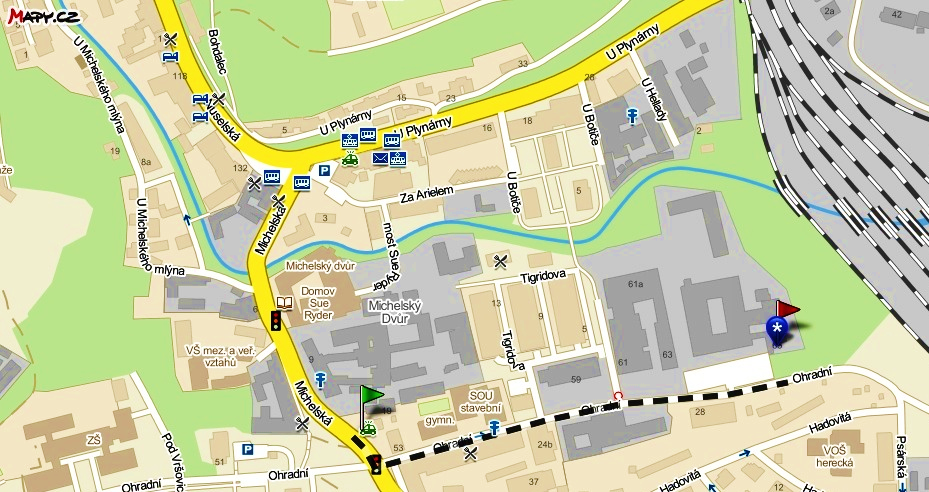 VIII. Nabídka  ubytováníAdresa		Telefon			CenaUbytovna SOU SSŽ			241 482 379			jedna osoba od 280,- KčOhradní 24 Praha 4 – Michle (pozn.: při rezervaci oznamte ubytovateli, že se školíte u společnosti SVV Praha)Dostupnost k učebně je 5 min.pěškyAbitohotel				271 003 121			jednolůžkový vč.sníd. od 480 KčChodovská 1430/3a 			www.hotelabito.cz141 00 Praha 4Dostupnost k učebně je cca 15 min: tramvaj č.11, 8  tři stanice do stanice Michelská, pak cca 5 min. pěšky								Pozn.: Ubytování si prosím objednávejte přímo u ubytovacího zařízení, SVV Praha, s.r.o. vám ubytování bohužel nemůže zajistit.iX. Organizační pokynyPřihláškyPřihlášky na školící akce přijímáme pouze písemně. Můžete je zaslat emailem vrablikova@svv.cz  nebo poštou na adresu SVV Praha, s.r.o., Ohradní 65, 140 00  Praha 4, tel.: 739 592 659, nejpozději 7 dnů před konáním akce. Přihlášky budou vyřizovány v pořadí, v jakém dojdou do SVV Praha, s.r.o., a to až do úplného obsazení školení. Oznámení o zařazení do kurzů/seminářů  vám zašleme nejpozději 5 dní před konáním akce.Účastník svým podpisem na přihlášce souhlasí v souladu s nařízením GDPR se zpracováním osobních údajů pro účely školení a její evidence. Osobní údaje budou zpracovávány v SVV Praha s.r.o. k tomu pověřenými osobami. Účastník se seznámil  s dokumentem „Ochrana osobních údajů v SVV Praha“ uvedené na stránkách www.svv.cz. Úhrada  a  vyúčtování  kurzů  a  seminářůCeny všech školících akcí jsou uvedeny včetně 21% DPH. Kurzové za kvalifikační kurzy je možné uhradit formou faktury, která vám bude vystavena po zahájení kurzu.Účastnický poplatek za seminář je nutné uhradit minimálně 7 dní před zahájením semináře, hotově v den konání akce nebo na základě faktury (daňový doklad) vydané po realizaci školení.  Číslo našeho účtu je 2015361/0300 u ČSOB, a.s., IBAN: CZ70 0300 0000 0000 0201 5361, BIC: CEKOCZPP. Je nutné uvádět variabilní symbol, který je vyznačen v podrobných informacích o školeních.Stravování  Stravování (pokud není uvedeno v informacích o semináři) si zajišťuje každý účastník školení sám. Během školení účastníci mají k dispozici zdarma kávu, čaj, studený nápoj. Organizační  změnySVV Praha, s.r.o. si vyhrazuje právo změny lektora, data a místa konání či zrušení vzdělávací akce z organizačních důvodů. Veškeré změny vám dáme písemně, telefonicky nebo emailem včas na vědomí.Fakturační  údaje:SVV Praha s.r.o. je zapsána v OR Městského soudu v Praze oddíl C vložka 12306Fakturační adresa: SVV Praha, s.r.o., U Habrovky 247/11, 140 00 Praha 4 - KrčDoručovací adresa: SVV Praha s.r.o., U Michelského lesa 370, 140 75 Praha 4IČ: 45 80 89 45 DČ: CZ 45 80 89 45Telefon: 26 106 21 07, 24 447 18 65 Tel. mobil: 739 592 659Email: svv.praha@svv.cz  www.svv.czBankovní spojení: ČSOB, a.s., č.účtu: 2015361/0300IBAN: CZ70 0300 0000 0000 0201 5361, BIC: CEKOCZPP  P l á n    Š k o l e n í   a  k u r z ů   v   1. p o l o l e t í   2022P l á n    Š k o l e n í   a  k u r z ů   v   1. p o l o l e t í   2022P l á n    Š k o l e n í   a  k u r z ů   v   1. p o l o l e t í   20221.Kvalifikační kurzy Typ školeníTermín1.1. Mezinárodní/Evropský svářečský inženýrkvalifikační kurz14.2.2022 – 29.6.20221.2. Mezinárodní/Evropský svářečský technologkvalifikační kurz14.2.2022 – 15.6.20221.3. Mezinárodní /Evropský svářečský specialistakvalifikační kurz14.2.2022 – 5.5.20222.Odborná školeníTyp školeníTermín2.1.Příprava na zkoušku OOZ-S v souladu s předpisem ČD V95/5přípravný kurz1.2. – 2.2.20222.2.Webinář pro svářečský dozor - nové normy a změny ve směrnicích pro oblast svařování 2022online školení8.2.20222.3. Školení a zkoušení svářečských technikůperiodické přezkoušení18.2.20222.4.Kurz pro pracovníky NDT VT2 dw dle ČSN EN ISO 9712přípravný kurz4.4. – 7.4.20222.5. Seminář pro konstruktéry – realita vs. simulaceseminář12.4.20222.6.Aktualizační seminář  pro svářečský dozor 2022seminář27.4. - 28.4.20222.7. Kontrolor svarových spojů – praktický výcvik v metodách VZ,PT a vyhodnocování makrosnímků praktický seminář17.5. – 18.5.20222.8. Svařovací postupy (WPS) s jejich kvalifikace (WPQR), norma ČSN EN ISO 15614-1praktický workshop 24.5.20222.9. Seminář pro svářečský dozor v oblasti svařování a oprav kolejových vozidel seminář1.6.20222.10.Seminář pro svářečský dozor - nové normy a změny ve směrnicích pro oblast svařování 2022seminář16.6.2022Cena bez DPHCena vč. 21% DPH89 256 Kč108 000 Kčzahrnuje kurzovné, skripta, zkoušku, dva diplomyzahrnuje kurzovné, skripta, zkoušku, dva diplomyCena bez DPHCena vč. 21% DPH72 727 Kč88 000 Kčzahrnuje kurzovné, skripta, zkoušku, dva diplomyzahrnuje kurzovné, skripta, zkoušku, dva diplomyCena bez DPHCena vč. 21% DPH59 504 Kč72 000 Kčzahrnuje kurzovné, skripta, zkoušku, dva diplomyzahrnuje kurzovné, skripta, zkoušku, dva diplomyZávazná přihláška na seminář SVV Praha s.r.o., Ohradní 65, 140 00 Praha ,www.svv.cz       tel.:  739 592 659, email: vrablikova@svv.czZávazná přihláška na seminář SVV Praha s.r.o., Ohradní 65, 140 00 Praha ,www.svv.cz       tel.:  739 592 659, email: vrablikova@svv.czZávazná přihláška na seminář SVV Praha s.r.o., Ohradní 65, 140 00 Praha ,www.svv.cz       tel.:  739 592 659, email: vrablikova@svv.czZávazná přihláška na seminář SVV Praha s.r.o., Ohradní 65, 140 00 Praha ,www.svv.cz       tel.:  739 592 659, email: vrablikova@svv.czZávazná přihláška na seminář SVV Praha s.r.o., Ohradní 65, 140 00 Praha ,www.svv.cz       tel.:  739 592 659, email: vrablikova@svv.czZávazná přihláška na seminář SVV Praha s.r.o., Ohradní 65, 140 00 Praha ,www.svv.cz       tel.:  739 592 659, email: vrablikova@svv.czZávazná přihláška na seminář SVV Praha s.r.o., Ohradní 65, 140 00 Praha ,www.svv.cz       tel.:  739 592 659, email: vrablikova@svv.czNázev semináře:Název semináře:Termín konání:Termín konání:Jméno a příjmení účastníků:Jméno a příjmení účastníků:Jméno a příjmení účastníků:Jméno a příjmení účastníků:Zvýhodněná cena (klientSVV Praha s.r.o. v posledních třech letech):Zvýhodněná cena (klientSVV Praha s.r.o. v posledních třech letech):cena vč.21% DPHANO/NEANO/NEANO/NEANO/NEANO/NEANO/NECena celkem:Cena celkem:Název a adresa firmy:Název a adresa firmy:DČ:IČ:IČ:telefon:E-mail:E-mail:podpis účastníka nebo vysílající společnosti: podpis účastníka nebo vysílající společnosti: podpis účastníka nebo vysílající společnosti: podpis účastníka nebo vysílající společnosti: podpis účastníka nebo vysílající společnosti: podpis účastníka nebo vysílající společnosti: podpis účastníka nebo vysílající společnosti: Potvrzení o platběPotvrzujeme, že jsme dne           zaplatili/zaplatíme účastnický poplatek ve výši              Kč (vč.21%DPH) z našeho účtu číslo                                          variabilní symbol                   ve prospěch účtu SVV Praha s.r.o. 2015361/0300 u ČSOB, a.s.V den konání vystavit faktury- daň.dokladÚčastnický poplatek zaplatíme hotově dne     Pozn.: Vyznačte prosím způsob platbyPotvrzení o platběPotvrzujeme, že jsme dne           zaplatili/zaplatíme účastnický poplatek ve výši              Kč (vč.21%DPH) z našeho účtu číslo                                          variabilní symbol                   ve prospěch účtu SVV Praha s.r.o. 2015361/0300 u ČSOB, a.s.V den konání vystavit faktury- daň.dokladÚčastnický poplatek zaplatíme hotově dne     Pozn.: Vyznačte prosím způsob platbyPotvrzení o platběPotvrzujeme, že jsme dne           zaplatili/zaplatíme účastnický poplatek ve výši              Kč (vč.21%DPH) z našeho účtu číslo                                          variabilní symbol                   ve prospěch účtu SVV Praha s.r.o. 2015361/0300 u ČSOB, a.s.V den konání vystavit faktury- daň.dokladÚčastnický poplatek zaplatíme hotově dne     Pozn.: Vyznačte prosím způsob platbyPotvrzení o platběPotvrzujeme, že jsme dne           zaplatili/zaplatíme účastnický poplatek ve výši              Kč (vč.21%DPH) z našeho účtu číslo                                          variabilní symbol                   ve prospěch účtu SVV Praha s.r.o. 2015361/0300 u ČSOB, a.s.V den konání vystavit faktury- daň.dokladÚčastnický poplatek zaplatíme hotově dne     Pozn.: Vyznačte prosím způsob platbyPotvrzení o platběPotvrzujeme, že jsme dne           zaplatili/zaplatíme účastnický poplatek ve výši              Kč (vč.21%DPH) z našeho účtu číslo                                          variabilní symbol                   ve prospěch účtu SVV Praha s.r.o. 2015361/0300 u ČSOB, a.s.V den konání vystavit faktury- daň.dokladÚčastnický poplatek zaplatíme hotově dne     Pozn.: Vyznačte prosím způsob platbyPotvrzení o platběPotvrzujeme, že jsme dne           zaplatili/zaplatíme účastnický poplatek ve výši              Kč (vč.21%DPH) z našeho účtu číslo                                          variabilní symbol                   ve prospěch účtu SVV Praha s.r.o. 2015361/0300 u ČSOB, a.s.V den konání vystavit faktury- daň.dokladÚčastnický poplatek zaplatíme hotově dne     Pozn.: Vyznačte prosím způsob platbyPotvrzení o platběPotvrzujeme, že jsme dne           zaplatili/zaplatíme účastnický poplatek ve výši              Kč (vč.21%DPH) z našeho účtu číslo                                          variabilní symbol                   ve prospěch účtu SVV Praha s.r.o. 2015361/0300 u ČSOB, a.s.V den konání vystavit faktury- daň.dokladÚčastnický poplatek zaplatíme hotově dne     Pozn.: Vyznačte prosím způsob platbyOrganizační    pokyny :Přihlášky přijímáme pouze písemně. Můžete je  zaslat na  email: vrablikova@svv.cz nebo poštou na adresu SVV Praha, s.r.o., Ohradní 65, 140 00 Praha 4, nejpozději 5 dnů před konáním akce. Přihlášky budou vyřizovány v pořadí, v jakém dojdou do SVV Praha, s.r.o. Účastník svým podpisem souhlasí v souladu s nařízením GDPR se zpracováním osobních údajů pro účely školení a její evidence. Osobní údaje budou zpracovávány v SVV Praha s.r.o. k tomu pověřenými osobami. Účastník se seznámil s dokumentem „Ochrana osobních údajů v SVV Praha“ uvedeném na stránkách www.svv.cz.Úhrada  a  vyúčtování:Účastnický poplatek za seminář je nutné uhradit před konáním semináře, hotově v den konání akce, příp. fakturou po absolvování školení. Daňový doklad bude vystaven dle zákona o DPH č. 235/2004 Sb.,§21 a §26 po přijetí platby.  Číslo našeho účtu je 2015361/0300 u ČSOB, a.s.,  IBAN: CZ70 0300 0000 0000 0201 5361, BIC: CEKOCZPP. Je nutné uvádět variabilní symbol, který je vyznačen v podrobných informacích o školeních.Organizační    pokyny :Přihlášky přijímáme pouze písemně. Můžete je  zaslat na  email: vrablikova@svv.cz nebo poštou na adresu SVV Praha, s.r.o., Ohradní 65, 140 00 Praha 4, nejpozději 5 dnů před konáním akce. Přihlášky budou vyřizovány v pořadí, v jakém dojdou do SVV Praha, s.r.o. Účastník svým podpisem souhlasí v souladu s nařízením GDPR se zpracováním osobních údajů pro účely školení a její evidence. Osobní údaje budou zpracovávány v SVV Praha s.r.o. k tomu pověřenými osobami. Účastník se seznámil s dokumentem „Ochrana osobních údajů v SVV Praha“ uvedeném na stránkách www.svv.cz.Úhrada  a  vyúčtování:Účastnický poplatek za seminář je nutné uhradit před konáním semináře, hotově v den konání akce, příp. fakturou po absolvování školení. Daňový doklad bude vystaven dle zákona o DPH č. 235/2004 Sb.,§21 a §26 po přijetí platby.  Číslo našeho účtu je 2015361/0300 u ČSOB, a.s.,  IBAN: CZ70 0300 0000 0000 0201 5361, BIC: CEKOCZPP. Je nutné uvádět variabilní symbol, který je vyznačen v podrobných informacích o školeních.Organizační    pokyny :Přihlášky přijímáme pouze písemně. Můžete je  zaslat na  email: vrablikova@svv.cz nebo poštou na adresu SVV Praha, s.r.o., Ohradní 65, 140 00 Praha 4, nejpozději 5 dnů před konáním akce. Přihlášky budou vyřizovány v pořadí, v jakém dojdou do SVV Praha, s.r.o. Účastník svým podpisem souhlasí v souladu s nařízením GDPR se zpracováním osobních údajů pro účely školení a její evidence. Osobní údaje budou zpracovávány v SVV Praha s.r.o. k tomu pověřenými osobami. Účastník se seznámil s dokumentem „Ochrana osobních údajů v SVV Praha“ uvedeném na stránkách www.svv.cz.Úhrada  a  vyúčtování:Účastnický poplatek za seminář je nutné uhradit před konáním semináře, hotově v den konání akce, příp. fakturou po absolvování školení. Daňový doklad bude vystaven dle zákona o DPH č. 235/2004 Sb.,§21 a §26 po přijetí platby.  Číslo našeho účtu je 2015361/0300 u ČSOB, a.s.,  IBAN: CZ70 0300 0000 0000 0201 5361, BIC: CEKOCZPP. Je nutné uvádět variabilní symbol, který je vyznačen v podrobných informacích o školeních.Organizační    pokyny :Přihlášky přijímáme pouze písemně. Můžete je  zaslat na  email: vrablikova@svv.cz nebo poštou na adresu SVV Praha, s.r.o., Ohradní 65, 140 00 Praha 4, nejpozději 5 dnů před konáním akce. Přihlášky budou vyřizovány v pořadí, v jakém dojdou do SVV Praha, s.r.o. Účastník svým podpisem souhlasí v souladu s nařízením GDPR se zpracováním osobních údajů pro účely školení a její evidence. Osobní údaje budou zpracovávány v SVV Praha s.r.o. k tomu pověřenými osobami. Účastník se seznámil s dokumentem „Ochrana osobních údajů v SVV Praha“ uvedeném na stránkách www.svv.cz.Úhrada  a  vyúčtování:Účastnický poplatek za seminář je nutné uhradit před konáním semináře, hotově v den konání akce, příp. fakturou po absolvování školení. Daňový doklad bude vystaven dle zákona o DPH č. 235/2004 Sb.,§21 a §26 po přijetí platby.  Číslo našeho účtu je 2015361/0300 u ČSOB, a.s.,  IBAN: CZ70 0300 0000 0000 0201 5361, BIC: CEKOCZPP. Je nutné uvádět variabilní symbol, který je vyznačen v podrobných informacích o školeních.Organizační    pokyny :Přihlášky přijímáme pouze písemně. Můžete je  zaslat na  email: vrablikova@svv.cz nebo poštou na adresu SVV Praha, s.r.o., Ohradní 65, 140 00 Praha 4, nejpozději 5 dnů před konáním akce. Přihlášky budou vyřizovány v pořadí, v jakém dojdou do SVV Praha, s.r.o. Účastník svým podpisem souhlasí v souladu s nařízením GDPR se zpracováním osobních údajů pro účely školení a její evidence. Osobní údaje budou zpracovávány v SVV Praha s.r.o. k tomu pověřenými osobami. Účastník se seznámil s dokumentem „Ochrana osobních údajů v SVV Praha“ uvedeném na stránkách www.svv.cz.Úhrada  a  vyúčtování:Účastnický poplatek za seminář je nutné uhradit před konáním semináře, hotově v den konání akce, příp. fakturou po absolvování školení. Daňový doklad bude vystaven dle zákona o DPH č. 235/2004 Sb.,§21 a §26 po přijetí platby.  Číslo našeho účtu je 2015361/0300 u ČSOB, a.s.,  IBAN: CZ70 0300 0000 0000 0201 5361, BIC: CEKOCZPP. Je nutné uvádět variabilní symbol, který je vyznačen v podrobných informacích o školeních.Organizační    pokyny :Přihlášky přijímáme pouze písemně. Můžete je  zaslat na  email: vrablikova@svv.cz nebo poštou na adresu SVV Praha, s.r.o., Ohradní 65, 140 00 Praha 4, nejpozději 5 dnů před konáním akce. Přihlášky budou vyřizovány v pořadí, v jakém dojdou do SVV Praha, s.r.o. Účastník svým podpisem souhlasí v souladu s nařízením GDPR se zpracováním osobních údajů pro účely školení a její evidence. Osobní údaje budou zpracovávány v SVV Praha s.r.o. k tomu pověřenými osobami. Účastník se seznámil s dokumentem „Ochrana osobních údajů v SVV Praha“ uvedeném na stránkách www.svv.cz.Úhrada  a  vyúčtování:Účastnický poplatek za seminář je nutné uhradit před konáním semináře, hotově v den konání akce, příp. fakturou po absolvování školení. Daňový doklad bude vystaven dle zákona o DPH č. 235/2004 Sb.,§21 a §26 po přijetí platby.  Číslo našeho účtu je 2015361/0300 u ČSOB, a.s.,  IBAN: CZ70 0300 0000 0000 0201 5361, BIC: CEKOCZPP. Je nutné uvádět variabilní symbol, který je vyznačen v podrobných informacích o školeních.Organizační    pokyny :Přihlášky přijímáme pouze písemně. Můžete je  zaslat na  email: vrablikova@svv.cz nebo poštou na adresu SVV Praha, s.r.o., Ohradní 65, 140 00 Praha 4, nejpozději 5 dnů před konáním akce. Přihlášky budou vyřizovány v pořadí, v jakém dojdou do SVV Praha, s.r.o. Účastník svým podpisem souhlasí v souladu s nařízením GDPR se zpracováním osobních údajů pro účely školení a její evidence. Osobní údaje budou zpracovávány v SVV Praha s.r.o. k tomu pověřenými osobami. Účastník se seznámil s dokumentem „Ochrana osobních údajů v SVV Praha“ uvedeném na stránkách www.svv.cz.Úhrada  a  vyúčtování:Účastnický poplatek za seminář je nutné uhradit před konáním semináře, hotově v den konání akce, příp. fakturou po absolvování školení. Daňový doklad bude vystaven dle zákona o DPH č. 235/2004 Sb.,§21 a §26 po přijetí platby.  Číslo našeho účtu je 2015361/0300 u ČSOB, a.s.,  IBAN: CZ70 0300 0000 0000 0201 5361, BIC: CEKOCZPP. Je nutné uvádět variabilní symbol, který je vyznačen v podrobných informacích o školeních.